ADAN Adan.380511@2freemail.comMobile: Whatsapp +971504753686 / +919979971283    						         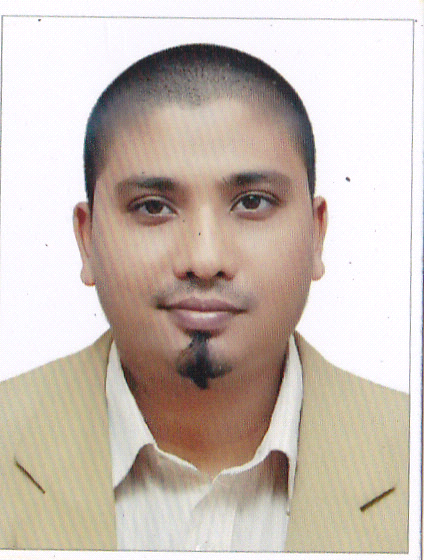 OBJECTIVETo find a challenging position and work in a growth oriented environment to meet my competencies, capabilities, skills, education and experience.PROFESSIONAL EXPERIENCEJan 2018 - May 2018Relationship Manager/ Wealth AdvisorDamac PropertiesDuties & Responsibilities:• call clients/leads generated from Damac stands all over Dubai.• confirm with the clients if they are interested in any property.• fix up the client meetings and showcase them the properties.• achieve the targets assigned every month with MTD (meetings to date).• currently have achieved sales worth upto AED 4.7 million.Nov 2015–July 2017  Business Development Executive/Telesales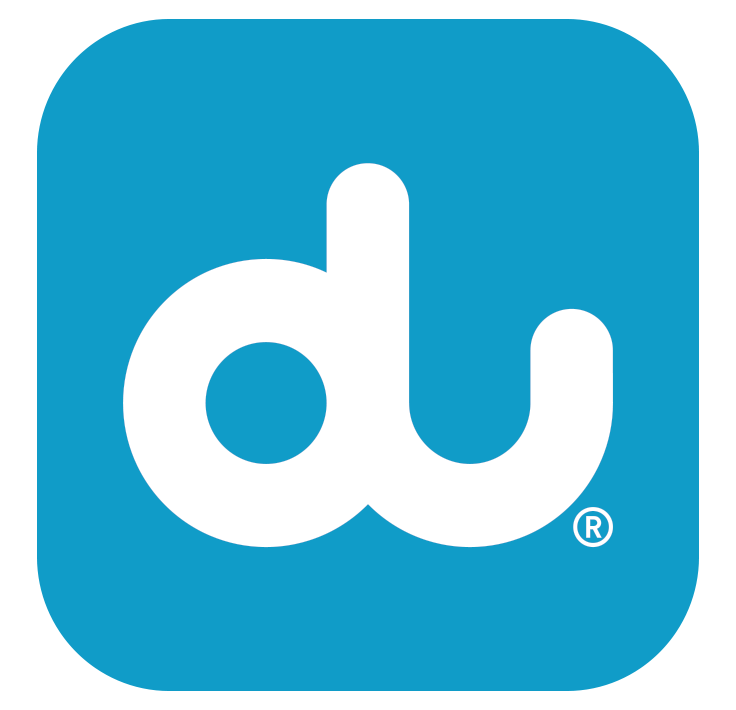 4 link – Channel Partner of Du Telecom Duties & Responsibilities:• Lead generating prospective customers via telephone or approaching them through emails. • Proposing them the different business plans and handsets offered by Du.• Fixing an appointment for a face-to-face meeting.• Regularly do follow-ups.• Updating the sales pipeline tracker as well as the customer database.• Achieve the monthly/quarterly sales target.• Close the lead and bring all the relevant documents for order submission.• Solve the customer queries and provide them with excellent after-sales service.April 2013 – September 2015Business Consultant ExecutiveAmaal Group- Channel Partner of DU Telecom (subsidiary of Belhasa International)Duties & Responsibilities:• Cold calling prospective customers via telephone or approaching them through emails. • Proposing them the different business plans and handsets offered by Du.• Fixing an appointment for a face-to-face meeting.• Regularly do follow-ups.• Updating the sales pipeline tracker as well as the customer database.• Achieve the monthly/quarterly sales target.• Close the lead and bring all the relevant documents for order submission.• Solve the customer queries and provide them with excellent after-sales service. March 2011- March 2013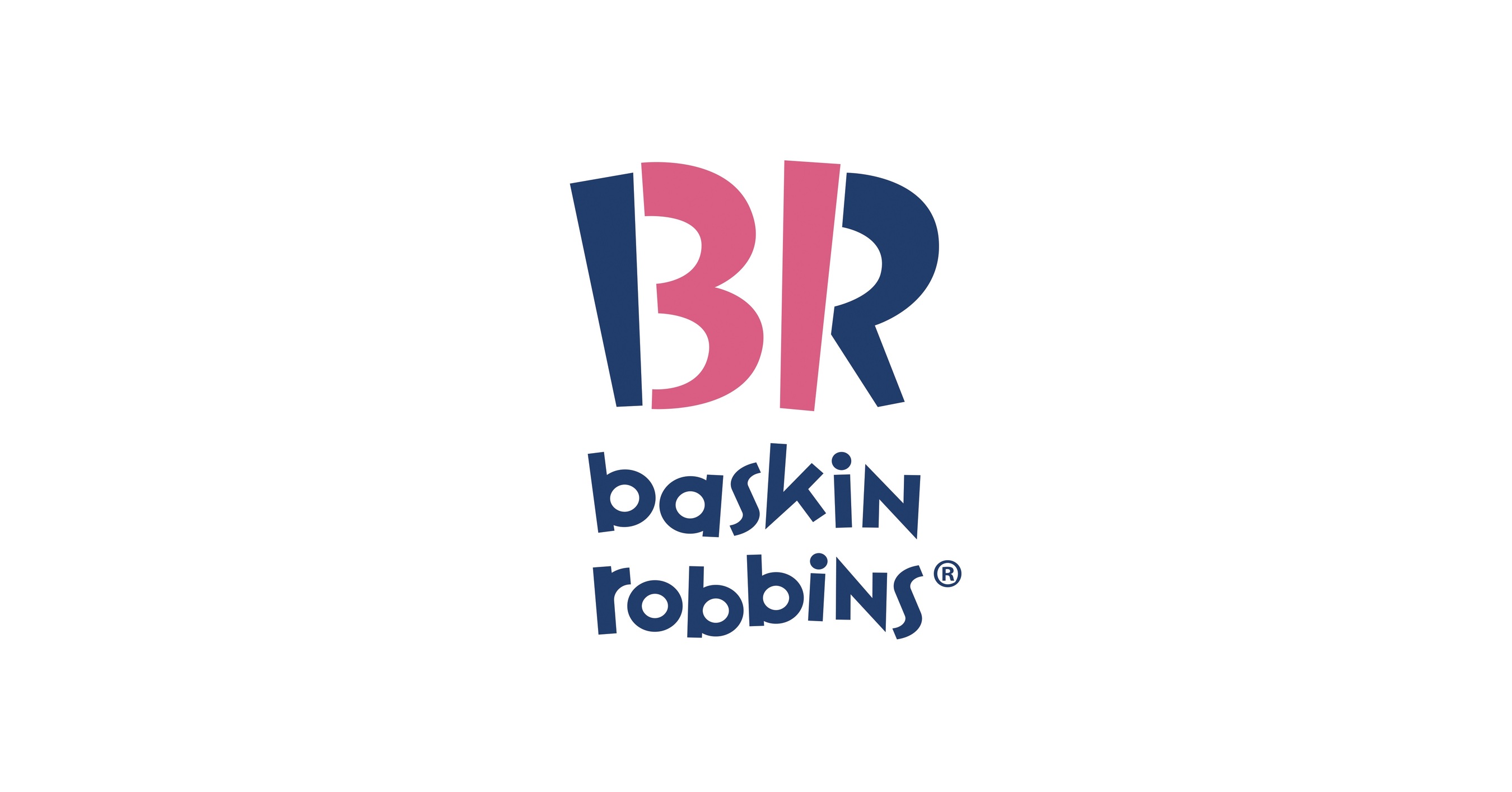 Store In-charge/Assistant SupervisorGaladari Ice Cream (Baskin Robbins) Company LLC. Dubai, U.A.E• Maintain day to day to sales• Do random outlet checkings to see whether they comply with the standards of the hygiene as per  the UAE Muncipality standards• Train new recruited staff and keep track of the sales each outlet is doing assigned under youMay 2006- Sept 2008Personal Banker Consultant/Customer Service Officer at the Royal Bank of Scotland(formerly ABN AMRO) Karachi, Pakistan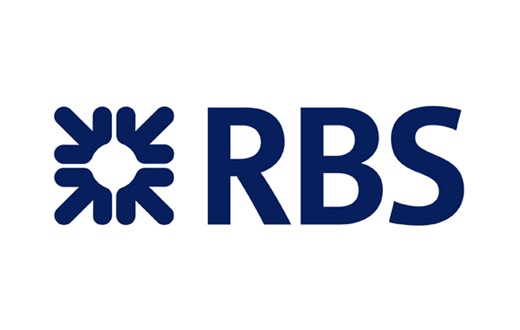 • Opening new client current and saving accounts• Maintain client relationship • Solve client issues as required• Provide the best customer service as possible• Achive the monthly target as given. LANGUAGESEnglishUrduSKILLS & EXPERTISEExcellent written and verbal skillsGood sales skills: determined and consistent in achieving sales target Confident and dedicatedGood knowledge of MS Office including OutlookGood typing skillsEDUCATIONPreston University, Karachi, PakistanBachelors of Business Administration (BBA)- Majors in Marketing/Finance (2008- Present)South shore School for A-Levels, Karachi, PakistanA-levels in 2006The Hampton School, Karachi, PakistanO-levels in 2004EXTRA COURSEPrinceton Review, Karachi, Pakistan TOEFL in 2008TRAININGInternship from ABN AMRO Pakistan in 2006Basic Food Hygiene Training from Apex Food Consultants, Dubai, U.A.EGHT Food Manager Course from the Sharjah Food Safety Program.INTERESTSPlaying sports such as cricket and basketballListening to musicSurfing the netPlaying video gamesPERSONAL INFORMATIONNationality: PakistaniResident of: United Arab EmiratesDate of Birth: 15th September 1985Religion: ChristianityMarital Status: SingleREFERENCEWill be furnished on request